Сумська міська радаВиконавчий комітетРІШЕННЯ
          Розглянувши заяви громадян та надані документи, відповідно до статті 158 Сімейного кодексу України, пункту 73 Порядку провадження органами опіки та піклування діяльності, пов’язаної із захистом прав дитини, затвердженого постановою Кабінету Міністрів України від 24.09.2008 № 866 «Питання діяльності органів опіки та піклування, пов’язаної із захистом прав дитини», враховуючи рішення комісії з питань захисту прав дитини від 22.08.2019, протокол № 12, керуючись підпунктом 4 пункту «б» частини першої статті 34, частиною першою статті 52 Закону України «Про місцеве самоврядування в Україні», виконавчий комітет Сумської міської радиВИРІШИВ:Визначити спосіб участі:ОСОБА 1 у вихованні сина, ОСОБА 2, у формі систематичних побачень з дитиною, а саме: кожної першої суботи місяця з 10-00 до 17-00 години, а також у інші дні за попередньою домовленістю з матір’ю дитини з урахуванням стану здоров’я дитини та інших обставин, що мають істотне значення.  2.	ОСОБА 3 у вихованні доньки, ОСОБА 4, у формі систематичних побачень, а саме: кожної середи з 18-00 до 20-00 години, кожні вихідні з 18-00 години п’ятниці до 20-00 години суботи, з урахуванням стану здоров’я дитини та інших обставин, що мають істотне значення; за згодою матері ОСОБА 5, здійснювати поїздки ОСОБА 3 разом із ОСОБА 4 в село до бабусі і дідуся ОСОБА 4, тривалість яких не може перевищувати 2 доби.Міський голова						       	                 О.М. ЛисенкоПодопригора 701-915Надіслати: Подопригорі В.В. - 3 екз.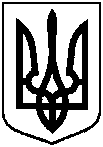                                 Проект                   оприлюднено            «__» вересня 2019 рокувід                            №  Про визначення способу участі у вихованні дітей